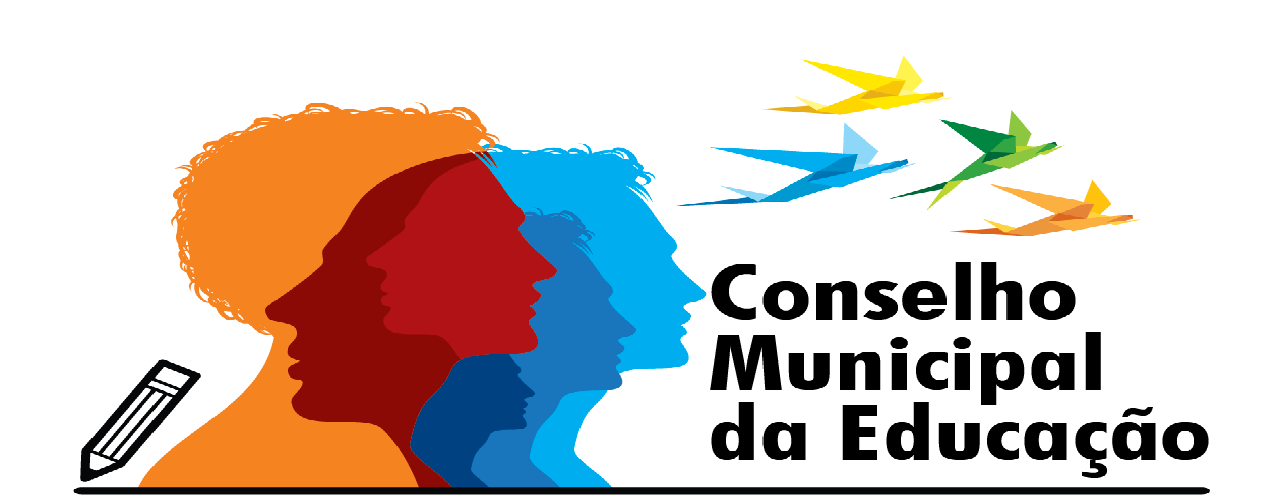 ATA REUNIÃO – A PEDIDO DA EXMA. SRA. SECRETÁRIA DE EDUCAÇÃO SRA. FERNANDA DE ALMEIDA BARBUTTO E MEMBROS CONSELHEIROS DO CONSELHO.Aos dois dias do mês de setembro do ano de dois mil e vinte, de forma remota através da ferramenta whatsapp e a pedido da conselheira sra. Fernanda de Almeida Barbutto, também Secretária de Educação do Município da Estância Turística de Salto e conselheiros deste Conselho Municipal de Educação da Estância Turística de Salto, reunião em caráter extraordinário, a fim de explanar as decisões finais do Executivo Público Municipal em relação ao retorno às aulas graduais. Iniciada a reunião através da rede social, a presidente agradeceu a presença de todos e passou a palavra à Secretária. A Secretária Fernanda explicou que a Rede Municipal não retornaria na data, somente em 2021 e que o decreto daria como opção somente às redes Estadual e Particular. Que não havia como medir com a mesma régua a situação da estadual e particular, cada um tinha sua peculiaridade. Apresentou que são 318 servidores na rede municipal que encontram- se em grupo de risco. Lamentou a publicação precoce do teor da reunião da data anterior em redes sociais e solicitou mais atenção em relação às publicações, em decorrência do aproveitamento da politicagem em cima dessas informações. Que como Secretária age como técnica. Nada mais. Eu (a) Rodrigo Lucas de Oliveira, Secretário, digitei a presente ata que será lida e assinada por todos.02/09/2020Fernanda Cristina de Almeida Barbutto________________________________Eliana Aparecida Martins de Medeiros_________________________________Marília de Arruda Marcon Conral_____________________________________Elaine Lourenço Pereira Ziburis_____________________________________Eliane Carrijo City Vasconcellos_____________________________________Rodrigo Lucas de Oliveira__________________________________________Rita de Cássia da Silva Tancredo____________________________________Adriana Aparecida Francelino de Souza_______________________________Rita Leite Diniz___________________________________________________Evelise Assunta Padovani Monteiro___________________________________Paula Francisco Ourique de Carvalho Baldy____________________________Lucia Helena Orteiro Pereira Pinto____________________________________